Администрация Палласовского муниципального района Волгоградской областиОтдел по образованиюПРИКАЗОт  29.03.2024 г.                                                                                              № 59О проведении государственной итоговой аттестации по образовательнымпрограммам основного общего образования в 2024году   На основании приказа Комитета образования, науки и молодежной политики Волгоградской области № 306 от 27.03.2024 г. «О проведении государственной итоговой аттестации по образовательным программам основного общего образования в Волгоградской области в 2024 году»  и в соответствии с приказами Министерства просвещения Российской Федерации и Федеральной службы по надзору в сфере образования и науки от 04 апреля 2023 г. № 232/551 «Об утверждении Порядка проведения государственной итоговой аттестации по образовательным программам основного общего образования», от 18 декабря 2023 г. № 954/2117 «Об утверждении единого расписания и продолжительности проведения основного государственного экзамена по каждому учебному предмету, требований к использованию средств обучения и воспитания, используемых при его проведении в 2024 году», от 18 декабря  2023г. № 955/2118 «Об утверждении единого расписания и продолжительности проведения государственного выпускного экзамена по образовательным программам основного общего и среднего общего образования по каждому учебному предмету, требований к использованию средств обучения и воспитания, используемых при его проведении в 2024 году» приказываю:1. Провести государственную итоговую аттестацию по образовательным программам основного общего образования в Волгоградской области в 2024 году (далее именуется — ГИА-9) в формах:основного государственного экзамена (далее именуется ОГЭ) с использованием контрольных измерительных материалов, представляющих собой комплексы заданий стандартизированной формы, для обучающихся образовательных организаций, в том числе иностранных граждан, лиц без гражданства, в том числе соотечественников за рубежом, беженцев и вынужденных переселенцев, освоивших образовательные программы основного общего образования в очной, очно-заочной или заочной формах, лиц, обучающихся в образовательных организациях, расположенных за пределами территории Российской Федерации и реализующих имеющие государственную аккредитацию образовательные программы основного общего образования, а также для экстернов, допущенных в текущем году к ГИА-9 (далее именуются — участники ОГЭ);государственного выпускного экзамена (далее именуется ГВЭ) с использованием текстов, тем, заданий, билетов - для обучающихся, осваивающих образовательные программы основного общего образования в специальных учебно - воспитательных учреждениях закрытого типа, а также в учреждениях, исполняющих наказание в виде лишения свободы, а также для обучающихся с ограниченными возможностями здоровья, обучающихся детей-инвалидов и инвалидов, осваивающих образовательные программы основного общего образования (далее именуются — участники ГВЭ).2. Провести ОГЭ в следующие сроки: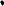 2.1. Для лиц, указанных в пунктах 5 и 7 Порядка проведения государственной итоговой аттестации по образовательным программам основного общего образования, утвержденного приказом Министерства просвещения Российской Федерации и Федеральной службы по надзору в сфере образования и науки от 4 апреля 2023 г. № 232/551 (далее именуется — Порядок проведенияГИА-9):21 мая (вторник) – иностранные языки (английский, испанский, немецкий, французский);22 мая (среда) - иностранные языки (английский, испанский, немецкий, французский);27 мая (понедельник) – биология, информатика, обществознание химия;30 мая (четверг) – география, история, физика, химия;3 июня (понедельник) — русский язык:          6 июня (четверг) — математика;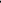 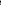 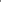 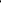 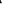 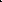 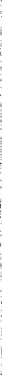 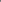 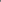 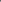 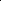 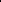 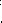 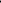 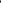 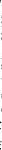 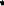 11 июня (вторник) — география, информатика, обществознание;14 июня (пятница) – биология, информатика, литература, физика.2.2. Для лиц, указанных в пунктах 42, 47 и 80 Порядка проведения ГИА-9:13 мая (понедельник) — математика;14 мая (вторник) — информатика, литература, обществознание, химия;15 мая (среда) – биология, география, иностранные языки (английский испанский, немецкий, французский), история, физика;16 мая (четверг) — русский язык;18 мая (суббота) – по всем учебным предметам;24 июня (понедельник) – русский язык;25 июня (вторник) – по всем учебным предметам 9кроме русского языка и математики);26 июня (среда) – по всем учебным предметам (кроме русского языка и математики);27 июня (четверг) – математика;1июля (понедельник) – по всем учебным предметам:2 июня (вторник) – по всем учебным предметам;18 сентября (среда) – русский язык;19 сентября (четверг) – математика;20 сентября (пятница) – по всем учебным предметам (кроме русского языка и математики);23 сентября (понедельник) – по всем учебным предметам (кроме русского языка и математики);24 сентября (вторник) – по всем учебным предметам.2.3. Для лиц, указанных в пункте 43 Порядка проведения ГИА-9:апреля  (вторник) - математика;      26 апреля (пятница) - 	русский язык;мая (пятница) – информатика, литература, обществознание, химия;          7 мая (вторник) – биология, география, иностранные языки (английский, испанский, немецкий, французский), история, физика;2.4. Для лиц, указанных в пункте 81 Порядка проведения ГИА-9:3 сентября (вторник) - математика;6 сентября (пятница) - русский язык;10 сентября (вторник) -   биология, география, история, физика;13 сентября (пятница) - иностранные языки (английский, французский, немецкий, испанский), информатика, литература, обществознание, химия.Определить, что:3.1. ОГЭ по всем учебным предметам начинается в 10.00 по местному времени.3.2. Продолжительность ОГЭ по математике, русскому языку, литературе составляет 3 часа 55 минут (235 минут); по физике, обществознанию, истории, химии — 3 часа (180 минут); по информатике, географии, биологии 2 часа 30 минут (150 минут); по иностранным языкам (английский, французский, немецкий, испанский) (письменная часть) - 2 часа (120 минут); по иностранным языкам (английский, французский, немецкий, испанский) (устная часть) — 15 минут.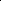 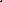 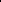 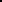 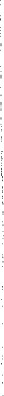 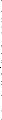 3.3. Участники ОГЭ используют средства обучения и воспитания для выполнения заданий КИМ  ОГЭ в аудиториях пункта проведения экзаменов (далее именуется - ППЭ).Допускается использование участниками ОГЭ следующих средств обучения и воспитания по соответствующим учебным предметам:по русскому языку — орфографический словарь, позволяющий устанавливать нормативное написание слов; 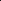 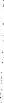 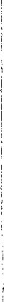 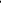 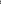 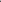 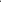 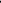 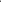 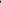 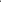 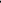 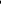 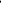 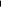 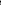 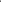 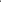 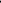 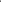 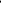 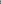 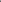 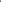 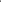 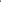 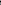 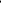 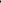 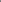 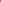 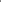 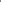 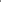 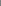 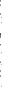 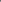 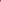 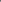 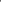 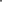 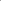 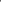 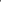 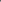 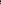 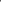 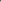 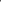 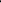 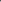 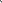 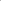 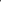 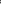 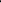 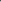 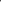 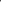 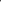 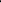 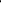 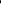 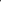 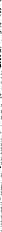 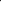 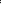 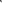 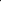 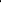 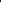 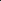 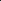 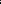 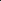 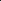 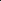 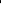 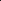 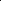 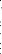 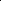 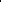 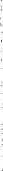 по математике линейка, не содержащая справочной информации (далее именуется — линейка), для построения чертежей и рисунков; справочные материалы, содержащие основные формулы курса математики образовательной программы основного общего образования; по физике — линейка для построения графиков и схем; непрограммируемый калькулятор, обеспечивающий выполнение арифметических вычислений (сложение, вычитание, умножение, деление, извлечение корня) и вычисление тригонометрических функций (sin, cos, tg, ctg, arcsin, arccos, arctg), при этом не осуществляющий функций средства связи, хранилища базы данных и не имеющий доступа к сетям передачи данных (в том числе к информационно-телекоммуникационной сети ”Интернет") (далее именуется — непрограммируемый калькулятор); лабораторное оборудование для выполнения экспериментального задания; по химии непрограммируемый калькулятор; комплект химических реактивов и лабораторное оборудование для проведения химических опытов, предусмотренных заданиями; Периодическая система химических элементов ДИ. Менделеева; таблица растворимости солей, кислот и оснований в воде; электрохимический ряд напряжений металлов; 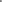 по биологии — линейка для проведения измерений при выполнении заданий с рисунками; непрограммируемый калькулятор; по литературе -  орфографический словарь, позволяющий устанавливать нормативное написание слов; полные тексты художественных произведений, а также сборники лирики; по географии — линейка для измерения расстояний по топографической карте; непрограммируемый калькулятор; географические атласы для 7-9 классов для решения практических заданий; по иностранным языкам технические средства, обеспечивающие воспроизведение аудиозаписей, содержащихся на электронных носителях, для выполнения заданий раздела «Аудирование» КИМ ОГЭ; компьютерная техника, не имеющая доступ к информационно-телекоммуникационной сети «Интернет»;  аудиогарнитура для выполнения заданий, предусматривающих устные ответы; по информатике - компьютерная техника, не имеющая доступа к информационно - телекоммуникационной сети ”Интернет”, с установленным программным обеспечением, предоставляющим возможность работы с презентациями, редакторами электронных таблиц, текстовыми редакторами, средами программирования.В день проведения ОГЭ на средствах обучения и воспитания не допускается делать пометки, относящиеся к содержанию заданий КИМ ОГЭ по учебным предметам.3.4. Минимальное количество первичных баллов ОГЭ, подтверждающих освоение участниками ОГЭ образовательных программ основного общего образования в соответствии с требованиями федерального государственного образовательного стандарта основного общего образования, соответствующее отметке ”3” по пятибалльной системе оценивания: по русскому языку - 15 баллов; по математике - 8 баллов (не менее 2 баллов из 8 получено за выполнение заданий по геометрии); по физике - 11 баллов; по химии - 10 баллов; по биологии 13 баллов; по географии - 12 баллов; по обществознанию - 14 баллов; по истории 11 баллов; по литературе - 16 баллов; по информатике 5 баллов; по иностранным языкам (английский, французский, немецкий, испанский) - 29 баллов.4. Провести ГВЭ в следующие сроки:4.1. Для лиц, указанных в подпункте 2 пункта 6 Порядка проведения ГИА-9:22 мая (среда) – иностранные языки (английский, испанский, немецкий, французский);27 мая (понедельник) – биология, информатика, обществознание, химия;30 мая (понедельник) – география, история, физика, химия3 июня (понедельник) – русский язык;6 июня (четверг) – математика;11 июня (вторник) – география, информатика, обществознание;14 июня (пятница) – биология, информатика, литература, физика.4.2. Для лиц, указанных в пунктах 42, 47 и 80 Порядка проведения ГИА-9:13 мая (понедельник) — математика;14 мая (вторник) — информатика, литература, обществознание, химия;15 мая (среда) — биология, география, иностранные языки (английский, французский, немецкий, испанский), история, физика;мая (четверг) — русский язык;18 мая (суббота) – по всем учебным предметам;24 июня (понедельник) – русский язык;25 июня (вторник) – по всем учебным предметам (кроме русского языка и математики);26 июня (среда) – по всем учебным предметам (кроме русского языка и математики);27 июня (четверг) – математика;1 июля (понедельник) – по всем учебным предметам;2 июля (вторник) – по всем учебным предметам;18 сентября (среда) – русский язык;19 сентября (четверг) – математика;20 сентября (пятница) – по всем учебным предметам (кроме русского языка и математики);23 сентября (понедельник) – по всем учебным предметам (кроме русского языка и математики);24 сентября (вторник) – по всем учебным предметам.4.3. Для лиц, указанных в пункте 43 Порядка проведения ГИА-9: 23 апреля (вторник) — математика; 26 апреля (пятница) – русский язык;3 мая (пятница)	информатика, обществознание, химия, литература;7 мая (вторник) — биология, география, иностранные языки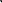 (английский, французский, немецкий, испанский), история, физика.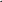 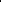 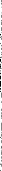 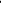 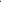 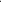 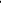 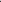 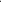 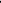 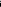 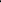 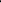 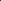 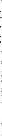 4.4. Для лиц, указанных в пункте 81 Порядка проведения ГИА-9:3 сентября (вторник) — математика;6 сентября (пятница) — русский язык;10 сентября (вторник) — история, биология, физика, география;13 сентября (пятница) - обществознание, химия, информатика, литература, иностранные языки (английский, французский, немецкий, испанский).Определить, что:ГВЭ по всем учебным предметам начинаются в 10.00 по местному времени.Продолжительность ГВЭ по математике и русскому языку составляет 3 часа 55 минут (235 минут).Продолжительность ГВЭ по обществознанию, биологии и литературе составляет 3 часа (180 минут); по истории, химии, физике, географии, информатике 2 часа 30 минут (150 минут); по иностранным языкам (английский, французский, немецкий, испанский) — 2 часа (120 минут).5.4. При проведении ГВЭ в устной форме продолжительность подготовки ответов на вопросы заданий КИМ ГВЭ по математике составляет 1 час 30 минут(90 минут); по русскому языку и литературе – 1 час (60 минут); по географии 50 минут, по информатике - 45 минут; по обществознанию, биологии и физике - 40 минут; по истории, химии и иностранным языкам (английский, французский, немецкий, испанский) - 30 минут.5.5. Участники ГВЭ используют средства обучения и воспитания для выполнения заданий КИМ ГВЭ в аудиториях ППЭ.5.6. Для выполнения заданий КИМ ГВЭ допускается использование участниками ГВЭ следующих средств обучения и воспитания по соответствующим учебным предметам: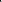 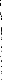 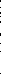 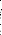 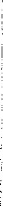 по русскому языку — орфографический и толковый словари, позволяющие устанавливать нормативное написание слов и определять значения лексической единицы; по математике — линейка для построения чертежей и рисунков; справочные материалы, содержащие основные формулы курса математики образовательной программы основного общего образования; по физике	непрограммируемый калькулятор; линейка для построения графиков и схем; по химии	непрограммируемый калькулятор; Периодическая система химических элементов Д.И. Менделеева; таблица растворимости солей, кислот и оснований в воде; электрохимический ряд напряжений металлов; по географии	непрограммируемый калькулятор; географические атласы для 7-9 классов для решения практических заданий; по биологии — линейка; по литературе – полные тексты художественных произведений, а также сборники лирики; по информатике - компьютерная техника, не имеющая доступ к информационно - телекоммуникационной сети «Интернет», с установленным программным обеспечением, предоставляющим возможность работы с презентациями, редакторами электронных таблиц, текстовыми редакторами,	средами программирования.5.7. Для выполнения заданий КИМ ГВЭ в устной форме допускается использование участником ГВЭ следующих средств обучения и воспитания по соответствующим учебным предметам:по математике — линейка для построения чертежей и рисунков; справочные материалы, содержащие основные формулы курса математики образовательной программы основного общего образования; 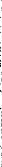 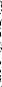 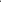 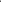 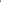 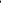 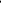 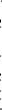 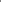 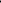 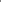 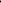 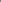 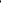 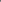 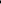 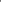 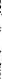 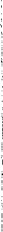 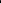 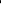 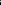 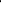 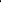 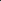 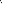 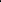 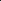 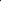 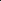 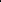 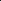 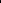 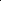 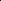 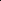 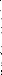 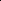 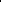 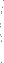 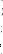 по физике	непрограммируемый калькулятор; справочные материалы, содержащие основные формулы курса физики образовательной программы основного общего образования; по химии	непрограммируемый калькулятор; Периодическая система химических элементов Д.И. Менделеева; таблица растворимости солей, кислот и оснований в воде; электрохимический ряд напряжений металлов; по географии — непрограммируемый калькулятор; географические атласы для 7-9 классов для решения практических заданий; по истории — атласы по истории России для 6-9 классов для использования картографической информации, необходимой для выполнения заданий экзаменационных материалов; по иностранным языкам — двуязычный словарь; по информатике - компьютерная техника, не имеющая доступ к информационно - телекоммуникационной сети «Интернет», с установленным программным обеспечением, предоставляющим возможность работы с презентациями, редакторами электронных таблиц,	текстовыми редакторами,	средами программирования.В день проведения ГВЭ на средствах обучения и воспитания не допускается делать пометки, относящиеся к содержанию заданий экзаменационных материалов ГВЭ по учебным предметам.5.8. Минимальное количество первичных баллов ГВЭ в письменной форме, подтверждающих освоение участниками ГВЭ образовательных программ основного общего образования в соответствии с требованиями федерального государственного образовательного стандарта основного общего образования, соответствующее отметке «3» по пятибалльной системе оценивания: по русскому языку- 5 баллов; по математике 	(100-е и 200-е номера вариантов) – 4 балла, 	(300-е номера вариантов) - 3 балла, по физике - 7 баллов; по химии -	7 баллов; по биологии	- 9 баллов; по географии - 6 баллов; по обществознанию - 7 баллов; по истории - 7 баллов; по литературе - 5 баллов; по информатике - 5 баллов; по иностранным языкам (английский, французский, немецкий, испанский) ( 100-400-е номера вариантов) - 11 баллов, (500 – е номера вариантов) – 12 баллов. 5.9. Минимальное количество первичных баллов ГВЭ в устной форме, подтверждающих освоение участниками ГВЭ образовательных программ основного общего образования в соответствии с требованиями федерального государственного образовательного стандарта основного общего образования, соответствующее отметке «3» по пятибалльной системе оценивания: по русскому языку - 5 баллов; по математике - 5 баллов; по физике - 3 балла; по химии - 2 балла; по биологии - 5 баллов; по географии - 3 балла; по обществознанию - 2 балла; по истории 2 балла; по литературе - 5 баллов; по информатике - 2 балла; по иностранным языкам (английский, французский, немецкий, испанский) — 3 балла.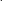 6. Консультанту Отдела по образованию Королёвой И.В. обеспечить:6.1. Контроль за проведением ОГЭ с применением новой технологии печати и сканирования экзаменационных материалов в день экзамена в штабе пункта проведения экзамена (далее именуется – новая технология ОГЭ);6.2. Сбор данных об участниках ГИА-9 и передачу их в региональный центр обработки информации ГАУ ДПО ВГАПО; 6.3. Обучение руководителей ППЭ, организаторов в аудитории и вне аудитории, технических специалистов, медицинских работников, ассистентов; 6.4. Обучение членов территориальных предметных и территориальных конфликтных комиссий;6.5. Своевременную доставку КИМ ГВЭ из РЦОИ в ППЭ; 6.6. Своевременную отправку выполненных работ в РЦОИ; 6.7. Строгое соблюдение режима информационной безопасности при работе с КИМ и экзаменационными материалами; 6.8. Медицинское обслуживание на ППЭ (по согласованию с ГБУЗ «Палласовская ЦРБ»);6.9. Работу территориальных предметных комиссий по проверке КИМ и экзаменационных заданий на базе МКОУ «СШ № 17» г.Палласовки;6.10. Обсуждение результатов ГИА-9 на совещании руководителей общеобразовательных организаций.7. Руководителям общеобразовательных организаций обеспечить:7.1. Своевременное информирование участников образовательного процесса о содержании действующих нормативно-правовых и распорядительных документов по вопросам ГИА-9;7.2. Информирование под роспись работников, привлекаемых к проведению ГИА-9, о сроках, местах и порядке проведения ГИА-9, в том числе об основаниях для удаления из ППЭ, о применении мер дисциплинарного и административного воздействия в отношении лиц, привлекаемых к проведению ГИА-9 и нарушивших установленный порядок проведения ГИА-9;7.3. Безопасность перевозок детей к ППЭ и обратно на технически исправном и предназначенном для перевозок детей транспорте;7.4. Занятость учителей и обучающихся общеобразовательных организаций, определённых ППЭ;7.5. Консультации для педагогов по вопросам проведения ГИА-9;7.6. Ознакомление родителей (законных представителей) выпускников, участвующих в ГИА-9, с результатами проверки КИМ и экзаменационных работ в установленном порядке; 7.7. Информирование выпускников 9 классов и их родителей (подпись) о том, что на экзамене выпускники не могут иметь при себе средства связи, электронно-вычислительную технику, фото-, аудио- и видеоаппаратуру, справочные материалы, письменные заметки и иные средства хранения и передачи информации; 7.8. Анализ и обсуждение результатов ГИА-9 на заседаниях методических объединений школы, педагогическом совете.8. Руководителям ППЭ:8.1. Обеспечить контроль за соблюдением порядка проведения государственной (итоговой) аттестации на пункте проведения экзаменов (далее - ППЭ); 8.2. Обеспечить строгое соблюдение режима информационной безопасности при работе с экзаменационными материалами; 8.3. Принять меры по своевременной подготовке и организации работы ППЭ; 8.4. Организовать за 2 часа до начала экзаменов проверку ППЭ на предмет выявления взрывчатых веществ и взрывных устройств;9.Контроль за исполнением данного приказа возложить на консультанта Отдела по образованию Королёву И.В.НачальникОтдела по образованию                                                                             Е.П.Белоус